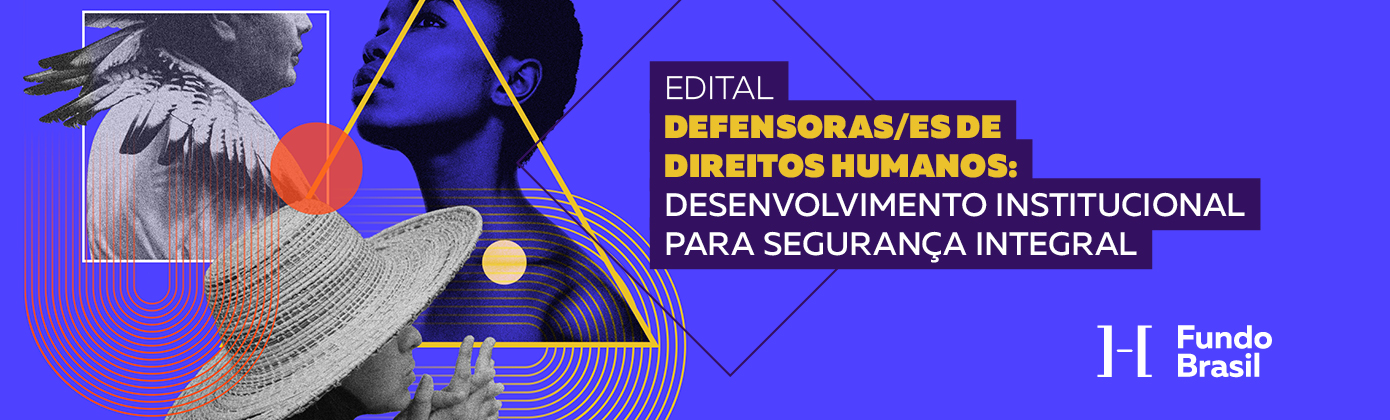 FORMULÁRIO DE INSCRIÇÃOPROPONENTEPROPONENTEPROPONENTERESPONSÁVEL PELO PROJETONome: E-mail:Tel:DADOS DO PROJETODADOS DO PROJETODADOS DO PROJETOTemática prioritária Temática prioritária Temática prioritária Temática complementarTemática complementarTemática complementarQual é a missão de sua organização? Quais são seus objetivos estratégicos e resultados esperados? (300 caracteres)Qual é a missão de sua organização? Quais são seus objetivos estratégicos e resultados esperados? (300 caracteres)Qual é a missão de sua organização? Quais são seus objetivos estratégicos e resultados esperados? (300 caracteres)Descreva muito brevemente o histórico de sua organização. (500 caracteres)Descreva muito brevemente o histórico de sua organização. (500 caracteres)Descreva muito brevemente o histórico de sua organização. (500 caracteres)Orçamento anual da organização no ano anterior:Orçamento anual da organização no ano anterior:Orçamento anual da organização no ano anterior:Sua organização já geriu recursos? Se sim, indique valores, duração e a fonte dos principais apoios recebidos nos últimos dois anos. (500 caracteres)Sua organização já geriu recursos? Se sim, indique valores, duração e a fonte dos principais apoios recebidos nos últimos dois anos. (500 caracteres)Sua organização já geriu recursos? Se sim, indique valores, duração e a fonte dos principais apoios recebidos nos últimos dois anos. (500 caracteres)Como a organização está estruturada (equipe, cargos, lideranças, entre outros)? (500 caracteres)Como a organização está estruturada (equipe, cargos, lideranças, entre outros)? (500 caracteres)Como a organização está estruturada (equipe, cargos, lideranças, entre outros)? (500 caracteres)Detalhe em números de que modo marcadores como raça/etnia, gênero, sexualidade, entre outros que julgar relevantes, estão presentes na composição do quadro de equipe/funcionários da organização. (500 caracteres)Detalhe em números de que modo marcadores como raça/etnia, gênero, sexualidade, entre outros que julgar relevantes, estão presentes na composição do quadro de equipe/funcionários da organização. (500 caracteres)Detalhe em números de que modo marcadores como raça/etnia, gênero, sexualidade, entre outros que julgar relevantes, estão presentes na composição do quadro de equipe/funcionários da organização. (500 caracteres)Indique quais os principais movimentos ou redes a sua organização é integrante. (250 caracteres)Indique quais os principais movimentos ou redes a sua organização é integrante. (250 caracteres)Indique quais os principais movimentos ou redes a sua organização é integrante. (250 caracteres)Título do projetoTítulo do projetoTítulo do projetoResumo do projeto (250 caracteres): Resumo do projeto (250 caracteres): Resumo do projeto (250 caracteres): Objetivos - Descreva no máximo 03 objetivos (500 caracteres): Objetivos - Descreva no máximo 03 objetivos (500 caracteres): Objetivos - Descreva no máximo 03 objetivos (500 caracteres): Resultados esperados - Lembre-se que o edital prioriza o desenvolvimento ou fortalecimento de capacidades institucionais para segurança integral. (750 caracteres)Resultados esperados - Lembre-se que o edital prioriza o desenvolvimento ou fortalecimento de capacidades institucionais para segurança integral. (750 caracteres)Resultados esperados - Lembre-se que o edital prioriza o desenvolvimento ou fortalecimento de capacidades institucionais para segurança integral. (750 caracteres)Descreva as atividades que o projeto pretende realizar para alcançar os resultados esperados. (750 caracteres)Descreva as atividades que o projeto pretende realizar para alcançar os resultados esperados. (750 caracteres)Descreva as atividades que o projeto pretende realizar para alcançar os resultados esperados. (750 caracteres)Apresente um cronograma simplificado para suas atividades. Lembre-se que o projeto deve cobrir um período máximo de 12 meses.  Não é necessário fornecer tabelas detalhadas para os cronogramas, apenas indicar os meses inicial e final de cada atividade. Exemplo: Assessoria em Planejamento Estratégico – Mês 01 a 08 (500 caracteres)Apresente um cronograma simplificado para suas atividades. Lembre-se que o projeto deve cobrir um período máximo de 12 meses.  Não é necessário fornecer tabelas detalhadas para os cronogramas, apenas indicar os meses inicial e final de cada atividade. Exemplo: Assessoria em Planejamento Estratégico – Mês 01 a 08 (500 caracteres)Apresente um cronograma simplificado para suas atividades. Lembre-se que o projeto deve cobrir um período máximo de 12 meses.  Não é necessário fornecer tabelas detalhadas para os cronogramas, apenas indicar os meses inicial e final de cada atividade. Exemplo: Assessoria em Planejamento Estratégico – Mês 01 a 08 (500 caracteres)Contexto. Apresente brevemente quais são as principais ameaças à segurança de defensoras/es de direitos que sua organização enfrenta em seu cotidiano de trabalho, assim como de que formas têm lidado com elas na atualidade. (750 caracteres)Contexto. Apresente brevemente quais são as principais ameaças à segurança de defensoras/es de direitos que sua organização enfrenta em seu cotidiano de trabalho, assim como de que formas têm lidado com elas na atualidade. (750 caracteres)Contexto. Apresente brevemente quais são as principais ameaças à segurança de defensoras/es de direitos que sua organização enfrenta em seu cotidiano de trabalho, assim como de que formas têm lidado com elas na atualidade. (750 caracteres)Experiências prévias com ações voltadas a garantir a segurança integral de defensoras/es de direitos humanos. (500 caracteres)Experiências prévias com ações voltadas a garantir a segurança integral de defensoras/es de direitos humanos. (500 caracteres)Experiências prévias com ações voltadas a garantir a segurança integral de defensoras/es de direitos humanos. (500 caracteres)Qual a relação da organização proponente com os beneficiários destinatários de suas ações? (500 caracteres)Qual a relação da organização proponente com os beneficiários destinatários de suas ações? (500 caracteres)Qual a relação da organização proponente com os beneficiários destinatários de suas ações? (500 caracteres)Valor total solicitado ao Fundo Brasil (em Reais) (só números)Valor total solicitado ao Fundo Brasil (em Reais) (só números)Valor total solicitado ao Fundo Brasil (em Reais) (só números)Insira aqui quaisquer outras informações que não foram contempladas pelas questões acima e que possam ser necessárias para o pleno entendimento de seu projeto. (750 caracteres)Insira aqui quaisquer outras informações que não foram contempladas pelas questões acima e que possam ser necessárias para o pleno entendimento de seu projeto. (750 caracteres)Insira aqui quaisquer outras informações que não foram contempladas pelas questões acima e que possam ser necessárias para o pleno entendimento de seu projeto. (750 caracteres)